ProfilPartner v TPA Česká republikaVedoucí partner v oddělení oceňováníAuditor a daňový poradceSoudní znalec v oboru ekonomikaPublikační a lektorská činnostProfesní kariéraOd roku 2002 Partner v TPA Česká republika Od roku 1997 zaměstnanec v TPA Česká republikaLektor v několika vzdělávacích agenturách20 let praxe v oboru zaměření na oceňování strukturování transakcí, projekty fúzí, strategické poradenství a restrukturalizaceVzdělávání a certifikátyAbsolvent doktorského studia VŠE Praha3x oceněn titulem „Daňová hvězda pro Fúze a akvizice“Project manager (certifikát IIR)Profesní sítěČlen Komory auditorů České republikyČlen Komory daňových poradců ČR a sekce daně z příjmů právnických osobČlen Poradního sboru ministra spravedlnosti Člen Katedry financí a oceňování podniku VŠE PrahaJazyková vybavenostAnglický jazykČeský jazykKlientské zaměření/službyBusiness ConsultingObchodní due diligenceOceňováníPodnikové financePoradenství při transakcíchRestrukturalizacePostakviziční poradenstvíOdvětvíAdvokátní kancelářeBankovnictví, pojišťovnictví a finanční službyEnergetika, teplárenství a vodárenstvíHoldingové společnostiNemovitostiPrivate equity fondyStrojírenství a zpracovatelský průmyslKontaktJiří Hlaváčjiri.hlavac@tpa-group.czTelefon: +420 222 826 333Mobil: +420 602 380 690TPA Česká republikaAntala Staška 2027/79, Praha 4,140 00Telefon: +420 222 826 311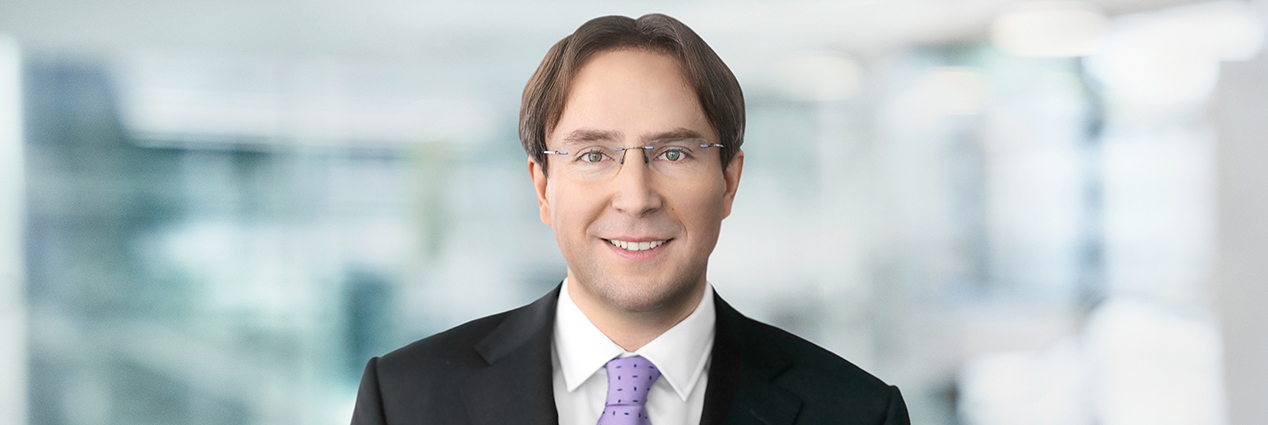 Jiří Hlaváč